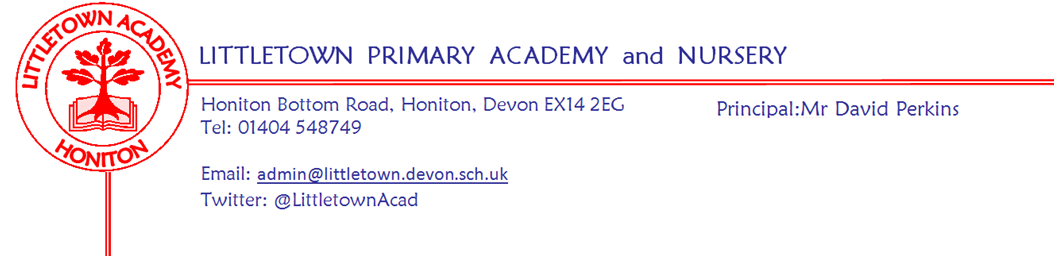 12th July 2019Dear Parents and Carers,                 This week has been significant as it has featured the transition of children into their classes for next year. I am very proud of our Year 6 children as I have heard that the transition days at Honiton Community College and other schools for some children have gone very well. We also had our own transition on Wednesday where all the children met their new teachers for the day in their new classrooms. It was a real pleasure for Mrs Hawkins and I to walk around the school several times on this day and see so many happy teachers and children. Some of our Year 5 children visited Colyton Grammar school on Wednesday, to present their science project on weight and force. They also took part in a range of other science based activities throughout the day. My thanks to staff who accompanied the children. Also on Wednesday, we welcomed Hayley, her friend NED and her yoyos all the way from California to speak to the children all about growth mindset, the power of ‘yet’ and the importance of encouraging others.Yesterday, we welcomed back the Exeter Chiefs to work with Year 6 on their ‘Heads Up’ programme for mental health. They were again impressed with our children’s knowledge and awareness of the things they were talking about. Last night, the school choir and solo instrumentalists put on a wonderful concert to parents in the school hall. If your child is interested in learning an instrument, then please fill in the information slip sent out today to every  family,  by Mrs Binmore.  Next week is our final full week of the academic year and so is very busy as you can imagine. Our Year 6 children have been rehearsing hard for their end of year performance next Thursday. At the time of writing,  there are still tickets available for both performances (2pm and 6pm). Tickets can be collected from the school office. Year 3 welcome parents to their final Express Event of the year at 2:30pm on Wednesday and Year 2 hold their final Express Event at 9:15 am on Friday. Both Year 1 classes visit Offwell Woods as part of their Enchanted Woodland topic with 1CV going on Thursday and 1DB/LC on Friday. Thank you to those of you who have already returned the Parent Questionnaire. If you haven’t, you still have until next Friday to do so. Paper copies can be collected from reception and I will probably keep wandering about the playground harassing you!I look forward to seeing you all at the PTFA Summer fete this afternoon. My thanks once again to the PTFA for all their hard work and effort in organising what is set to be another great success. Yours faithfully,David Perkins PrincipalNews from the childrenNurseryWe went to reception to see our new teachers.We have been making pirate flags.ReceptionWe were pretending to be year 1.We went to watch  the yoyo mindset performance.Year 1We have really enjoyed going to year 2 for a day.We have been writing numbers up to 100Year 2We have had outdoor classroom.We have done animations using chromebooksYear 3We have made a class book about rainforests. We have also dissecting owl pellets.Year 4We have had our outdoor classroom.Year 5We have made algorithms with cups.We have also been doing maths with mirrors.Year 6 We have done ruby.We have also finished  our days at HCC to see what it’s like.MessagesMay bank holiday date changePlease be advised that the Government have changed the date of the early May bank holiday for 2020. The change from Monday 4 May 2020 to Friday 8 May 2020 is to coincide with the anniversary of Victory in Europe celebrations. Nursery ice creams Nursery will be selling ice-creams after school again, next Thursday 18th and Friday 19th, to continue raising money for their garden.  Prices from 50-75p.  Huge thanks for your support.Moon landing anniversary children’s research!Next Friday I will be holding special assemblies to mark the 50th anniversary of the Apollo 11 Moon landing on 20th July 1969.  I would like children to research some great facts about this landmark moment in human history and present their best ones as part of these assemblies. The ‘Apollo 50 - the next giant leap’ focuses on looking ahead to manned missions to Mars.  If you can assist your children in this at home that would be amazing and if you have any questions please ask me next week. For older children there is a brilliant 13 minute podcast available here: https://www.bbc.co.uk/programmes/w13xttx2/episodes/downloads Here are some other great websites that will help:https://www.bbc.com/bitesize/articles/zhx4k2phttps://spacestem.nasa.gov/https://www.nasa.gov/specials/apollo50th/https://www.lpi.usra.edu/apollo50/School events/Dates Week beginning 15th July : MondayTuesdayWednesdayThursdayFridayY3 outdoor classroomYear 3 Express event 2:30pm 1CV Offwell woodsYear 6 performances 2pm6pmYear 2 Express event 9:15amMoon landings assemblies1DB/LC  Offwell woods